Государственное автономное профессиональное образовательное учреждение Чувашской Республики «Чебоксарский экономико-технологический колледж»Министерства образования  и молодежной политикиЧувашской Республики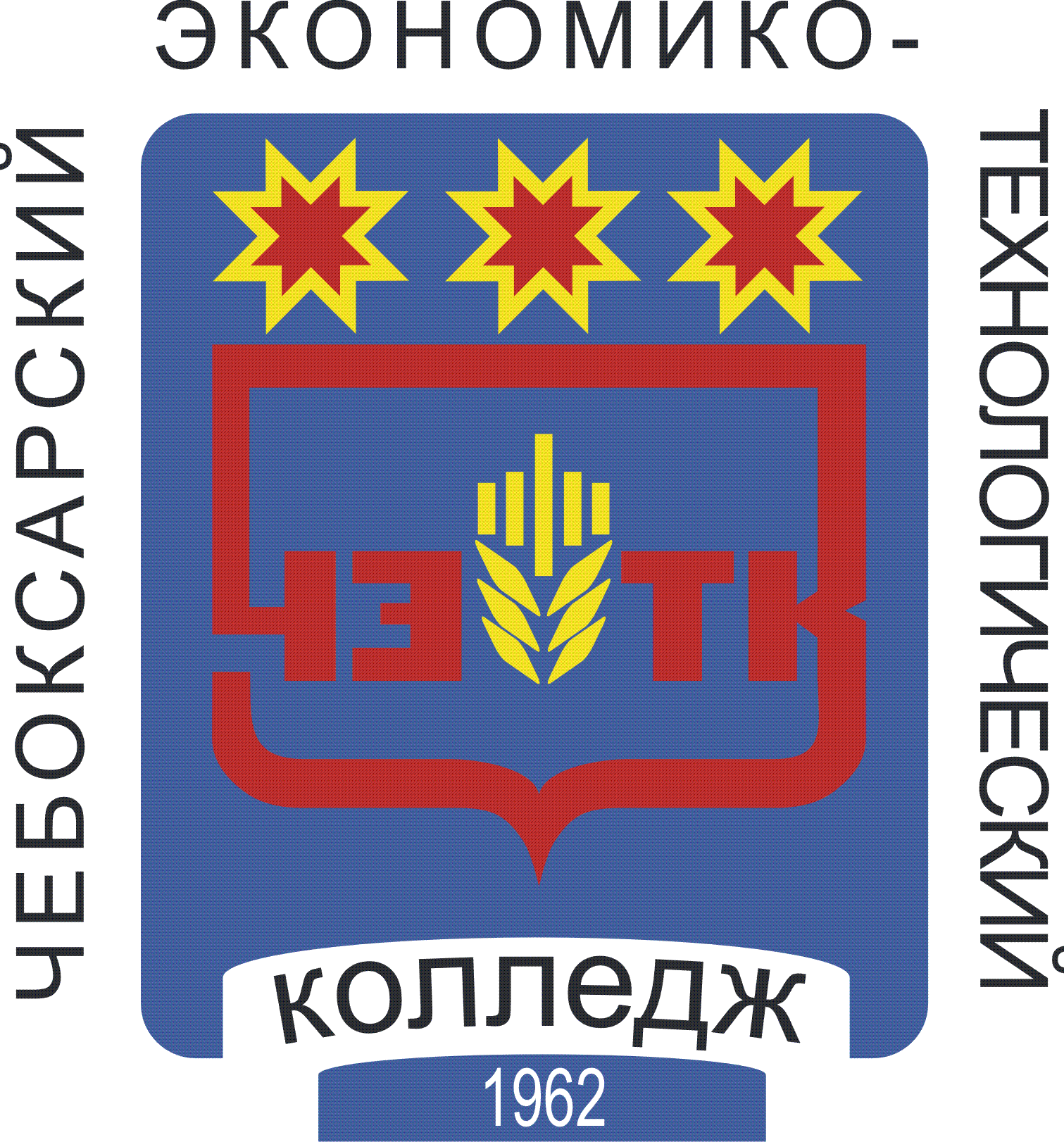 РАБОЧАЯ ПРОГРАММА УЧЕБНОГО ПРЕДМЕТАУПБУ.09 РОДНАЯ ЛИТЕРАТУРАпо специальности технического профиля29.02.04 Конструирование, моделирование и технология швейных изделийЧебоксары 2022 РАССМОТРЕНОна заседании ЦК гуманитарных дисциплинПротокол №____ от « ___ » июня 2022 г.Председатель ЦК: _______________ / Титова Е.В. /Разработчик:Кириллова О. А., преподаватель родной литературы« ___ » _______________ 2022 г.СОДЕРЖАНИЕпаспорт  ПРОГРАММЫ УЧЕБНОЙ ДИСЦИПЛИНЫ РОДНАЯ ЛИТЕРАТУРА1.1. Область применения программы        Программа учебной дисциплины Родная литература является частью основной профессиональной образовательной программы в соответствии с ФГОС СПО по специальности 29.02.04 Конструирование, моделирование и технология швейных изделий1.2. Место дисциплины в структуре основной профессиональной образовательной программы:	Учебная дисциплина Родная литература является общеобразовательным предметом.1.3. Освоение содержания учебной дисциплины «Родная литература» обеспечивает достижение студентами следующих результатов:личностных:- сформированность мировоззрения, соответствующего современному уровню развития науки и общественной практики, основанного на диалоге культур, а также различных форм общественного сознания, осознание своего места в политкультурном мире;- сформированность основ саморазвития и самовоспитания в соответствии с общечеловеческими ценностями и идеалами гражданского общества; готовность и способность к самостоятельной, творческой и ответственной деятельности;- толерантное сознание и поведение в политкультурном мире, готовность и способность вести диалог с другими людьми, достигать в нем взаимопонимания, находить общие цели и сотрудничать для их достижения;- готовность и способность к образованию. В том числе к самообразованию, на протяжении всей жизни; сознательное отношение к непрерывному образованию как условию успешной профессиональной и общественной деятельности;- эстетическое отношение к миру;- совершенствование духовно-нравственных качеств личности, воспитание чувства любви к многонациональному Отечеству, уважительного отношения к русской литературе, культурам других народов;- использование для решения познавательных и коммуникативных задач различных источников информации (словарей, энциклопедий, интернет-ресурсов);метапредметных:- умение понимать проблему, выдвигать гипотезу, структурировать материал, подбирать аргументы для подтверждения собственной позиции, выделять причинно-следственные связи в устных и письменных высказываниях, формулировать выводы;- умение самостоятельно организовывать собственную деятельность, оценивать ее, определять сферу своих интересов;- умение работать с разными источниками информации, находить ее, анализировать, использовать в самостоятельной деятельности;- владение навыками познавательной, учебно-исследовательской и проектной деятельности, навыками разрешения проблем; способность и готовность к самостоятельному поиску методов решения практических задач, применению различных методов познания;предметных:- сформированность устойчивого интереса к чтению как средству познания других культур, уважительного отношения к ним;- сформированность навыков различных видов анализа литературных произведений;- владение навыками самоанализа и самооценки на основе наблюдений за собственной речью;- владение умением анализировать текст с точки зрения наличия в нем явной и скрытой, основной и второстепенной информации;- владение умением представлять тексты в виде тезисов, конспектов, аннотаций, рефератов, сочинений различных жанров;- знание содержаний произведений русской, родной и мировой классической литературы, их историко-культурного и нравственно-ценностного влияния на формирование национальной и мировой культуры;- сформированность умений учитывать исторический, историко-культурный контекст и контекст творчества писателя в процессе анализа художественного произведения;- способность выявлять в художественных текстах образы, темы и проблемы и выражать свое отношение к ним в развернутых аргументированных устных и письменных высказываниях;- владение навыками анализа художественных произведений с учетом их жанрово-родовой специфики; осознание художественной картины жизни, созданной в литературном произведении, в единстве эмоционального личного восприятия и интеллектуального понимания;- сформированность представлений о системе стилей языка художественной литературы.1.4. Количество часов на освоение программы дисциплины:максимальной учебной нагрузки обучающегося 40 часов, в том числе:обязательной аудиторной учебной нагрузки обучающегося    40  часов.2. СТРУКТУРА И  СОДЕРЖАНИЕ УЧЕБНОЙ ДИСЦИПЛИНЫ2.1. Объем учебной дисциплины и виды учебной работы2.2. Тематический план и содержание учебной дисциплины ЧУВАШСКАЯ ЛИТЕРАТУРАДля характеристики уровня освоения учебного материала используются следующие обозначения: 1 – ознакомительный (узнавание ранее изученных объектов, свойств); 2 – репродуктивный (выполнение деятельности по образцу, инструкции или под руководством); 3 – продуктивный (планирование и самостоятельное выполнение деятельности, решение проблемных задач).3. условия реализации программы дисциплины3.1. Требования к минимальному материально-техническому обеспечениюРеализация программы дисциплины требует наличия учебного кабинета родной литературы.Оборудование учебного кабинета и рабочих мест кабинета:посадочные места по количеству обучающихся;рабочее место преподавателя;доска;комплект учебно-методической документации;комплект учебно-методических материалов.3.2. Информационное обеспечение обученияПеречень учебных изданий, Интернет-ресурсов, дополнительной литературыОсновные источникиПушкин В.Н. Хрестоматия для X класса школ с многонациональным составом учащихся и русских школ. – Чебоксары, 2007.Пушкин В.Н. Хрестоматия для XI класса школ с многонациональным составом учащихся и русских школ. – Чебоксары, 2007.Дополнительные источникиИлюхин Ю.А. «Писатели Чувашской республики» портреты. - Чебоксары: Чувашское книжное издательство, 1998.Краткая чувашская энциклопедия. - Чебоксары, 2004. Метин П.Н. Словарь литературных терминов. - Чебоксары, 2002.Михайлова З.П. Чувашская литература (тесты для 5-9 классов). -  Кугеси, 1999.  Родионов В.Г. Чувашская литература XVIII – XIX века. - Чебоксары: Чувашское книжное издательство, 2006.Родионов В.Г. Чувашская литература 1917-1930-е годы. - Чебоксары: Чувашское книжное издательство, 2008.Юрьев М. Чувашские писатели. - Чебоксары, 1968.Ялгир П. Краткая энциклопедия чувашской литературы. - Кугеси 1999. Интернет – источники:Для чувашских детей http://chuvshkola.ucoz.ru/Народное творчество http://vulacv.blogspot.com
Национальная библиотека Чувашской Республики http://www.lib.cap.ruПисатели Чувашии детям http://www.chuvrdub.ru/Чувашская  энциклопедия  http://cv.wikipedia.orgЧувашский народный сайт  http://chuvash.org/Чувашское наследие http://nasledie.nbchr.ru/personalii/pisateli/Электронные книги и произведения на чувашском языке http://vula.narod.ru
Электронные словари http://samahsar.chuvash.org/4. КОНТРОЛЬ И ОЦЕНКА РЕЗУЛЬТАТОВ ОСВОЕНИЯ ДИСЦИПЛИНЫКонтроль и оценка результатов освоения дисциплины осуществляется преподавателем в процессе проведения теоретических занятий, тестирования, а также выполнения обучающимися индивидуальных заданий.Разработана в соответствии с требованиями Федерального государственного образовательного стандарта среднего общего образования и на основе примерной основной образовательной программы среднего образования, одобренной решением ФУМО общего образования (протокол от 28.06.2016 г. № 2/16-з), с учетом требований ФГОС СПО по специальности 29.02.04 Конструирование, моделирование и технология швейных изделийУТВЕРЖДЕНАПриказом №353                   от "30" августа 2022г.стр.ПАСПОРТ ПРОГРАММЫ УЧЕБНОЙ ДИСЦИПЛИНЫ4-5СТРУКТУРА и содержание УЧЕБНОЙ ДИСЦИПЛИНЫ6-10условия реализации программы учебной дисциплины11Контроль и оценка результатов Освоения учебной дисциплины12-13Вид учебной работыОбъем часовМаксимальная учебная нагрузка (всего)40Обязательная аудиторная учебная нагрузка (всего) 40в том числе:     лабораторные занятияне предусмотрено     практические занятияне предусмотрено      контрольные работыне предусмотрено     курсовая работа (проект)не предусмотреноСамостоятельная работа обучающегося (всего)                -Промежуточная аттестация в форме  дифференцированного зачетаПромежуточная аттестация в форме  дифференцированного зачетаНаименованиеразделов и темСодержание учебного материала, лабораторные и практические работы, самостоятельная работа обучающихся, курсовая работ (проект) (если предусмотрены)Содержание учебного материала, лабораторные и практические работы, самостоятельная работа обучающихся, курсовая работ (проект) (если предусмотрены)Объем часовУровень усвоения12234Раздел 1. Устное народное творчествоТема 1.1. Устное народное творчествоСодержание учебного материалаСодержание учебного материала2Тема 1.1. Устное народное творчество1Понятие о фольклоре, способах создания и бытования фольклорных произведений. Основные жанры фольклора. Национальное своеобразие чувашского фольклора. Чувашские мифы и легенды. Отражение в легендах народных представлений о вселенной и возникновении человечества. Эпос «Улып». 21Тема 1.1. Устное народное творчествоРаздел 2. Ранняя чувашская литератураТема 2.1. Жизненный и творческий путь Н.Я. Бичурина.Жизненный и творческий путь С.М. МихайловаСодержание учебного материалаСодержание учебного материала2Тема 2.1. Жизненный и творческий путь Н.Я. Бичурина.Жизненный и творческий путь С.М. Михайлова1Жизненный и творческий путь Н.Я. Бичурина. Жанровые особенности очерка-путешествия «Байкал» (1830) как пример эпического жанра.Жизненный и творческий путь С.М. Михайлова. Жанровые особенности произведений «Хитрая кошка» (1858), «Детство» (1852). Основная проблематика и стиль автобиографических, этнографических очерков и рассказов. 21,2Тема 2.1. Жизненный и творческий путь Н.Я. Бичурина.Жизненный и творческий путь С.М. МихайловаТема 2.2. Жизненный и творческий путь М.Ф. ФедороваСодержание учебного материалаСодержание учебного материала2Тема 2.2. Жизненный и творческий путь М.Ф. Федорова1Творческий путь М.Ф. Федорова. Взаимосвязь творчества писателя и эпохи. Поэма-баллада «Леший» (1879). Тема, основные персонажи. Реалистический образ Хведера. Образ Лешего в организации сюжета. Использование фольклорных приемов (параллелизм, ассонанс, аллитерация, тропы).21,2Тема 2.2. Жизненный и творческий путь М.Ф. ФедороваРаздел 3. Литература XX века (первая половина)Тема 3.1.. И.Я. Яковлев и Симбирская литературная школаСодержание учебного материалаСодержание учебного материала2Тема 3.1.. И.Я. Яковлев и Симбирская литературная школа1И.Я. Яковлев и Симбирская литературная школа.Основная проблематика, жанровые особенности «Духовного завещания чувашскому народу» И. Яковлева (1921). Притчевые детские рассказы   Общечеловеческие и национальные моменты в их содержании.21,2Тема 3.1.. И.Я. Яковлев и Симбирская литературная школаТема 3.2. Жизненный и творческий путь К.В. ИвановаСодержание учебного материалаСодержание учебного материала2Тема 3.2. Жизненный и творческий путь К.В. Иванова1Жизненный и творческий путь поэта. Поэма «Нарспи». Философские проблемы в поэме. Поэтичность женского образа. Национально-художественное видение мира. Эстетические идеалы в отображении чувашского национального характера.21,2Тема 3.2. Жизненный и творческий путь К.В. ИвановаТема 3.3. Жизненный и творческий путь Ф.П. ПавловаСодержание учебного материалаСодержание учебного материала2Тема 3.3. Жизненный и творческий путь Ф.П. Павлова1Творческий путь Ф.Павлова – собирателя и исследователя фольклора, композитора, драматурга и поэта. Социально-психологическая драма «В деревне» (1922). Сюжетно-композиционные особенности драмы, сущность конфликта. Глубина социального и психологического анализа. Чувашская деревня как образ-символ, модель мира.21,2Тема 3.3. Жизненный и творческий путь Ф.П. ПавловаТема 3.4. Жизненный и творческий путь М.К. Кузьмина (Сеспеля)Содержание учебного материалаСодержание учебного материала2Тема 3.4. Жизненный и творческий путь М.К. Кузьмина (Сеспеля)1Жизненный и творческий путь поэта. Чуваши и их судьба  в поэзии М. Сеспеля. Сила любви и сила страданий в письмах поэта как «эпистолярный молитвенник». Социальные и психологические причины трагедии поэта.21,2Тема 3.4. Жизненный и творческий путь М.К. Кузьмина (Сеспеля)Тема 3.5. Жизненный и творческий путь П.П. ХузангаяСодержание учебного материалаСодержание учебного материала2Тема 3.5. Жизненный и творческий путь П.П. Хузангая1Жизненный и творческий путь поэта, публициста, общественного деятеля. Основные темы и мотивы лирики поэта. История создания цикла стихов «Песни Тилли» (1933-1940). Жанровые особенности, тематика, проблемы. Художественная выразительность, философский лейтмотив миниатюр, отражение в них национального самосознания. 21,2Тема 3.5. Жизненный и творческий путь П.П. ХузангаяРаздел 4. Литература XX века (вторая половина)Тема 4.1. Жизненный и творческий путь Я.Г. УхсаяСодержание учебного материалаСодержание учебного материала2Тема 4.1. Жизненный и творческий путь Я.Г. Ухсая1Жизненный и творческий путь поэта. Оригинальность, самобытность художественного мира поэта.Роман-биография «Дед Кельбук» (1935-1940). Тема прошлого, настоящего и будущего в свете исторической памяти, уроков пережитого. Переплетение в нем условно-символических элементов с реалистическим отображением быта и нравов, обычаев чувашей. Гармония и красота мира, народные идеалы в поэтических творениях.21,2Тема 4.1. Жизненный и творческий путь Я.Г. Ухсая22Тема 4.2. Жизненный и творческий путь Ф.Е. Афанасьева (Хведера Уяра)Содержание учебного материалаСодержание учебного материала2Тема 4.2. Жизненный и творческий путь Ф.Е. Афанасьева (Хведера Уяра)1Жизненный и творческий путь писателя. Особенности творческой манеры Х. Уяра. Художественные особенности исторического романа «Тенета». Социальные и исторические проблемы. Судьба и облик главного героя. 21,2Тема 4.2. Жизненный и творческий путь Ф.Е. Афанасьева (Хведера Уяра)Тема 4.3. Жизненный и творческий путь В.Е. МиттыСодержание учебного материалаСодержание учебного материала2Тема 4.3. Жизненный и творческий путь В.Е. Митты1Нелегкая судьба В. Митты и ее отражение в творчестве поэта. Жанрово-поэтическое своеобразие стихотворений.21,2Тема 4.3. Жизненный и творческий путь В.Е. МиттыТема 4.4. Жизненный и творческий путь Н.Ф. ИльбекаСодержание учебного материалаСодержание учебного материала2Тема 4.4. Жизненный и творческий путь Н.Ф. Ильбека1Творческий путь писателя. Социально-философское осмысление жизни, тонкое проникновение в сложные психологические коллизии в романе «Черный хлеб». Фольклорный материал в сюжетной ткани романа как средство характеристики героев. Создания национального колорита и как элемент композиции. Идея духовной опустошенности человека.21,2Тема 4.4. Жизненный и творческий путь Н.Ф. ИльбекаТема 4.5. Жизненный и творческий путь В.Г.ИгнатьеваСодержание учебного материалаСодержание учебного материала2Тема 4.5. Жизненный и творческий путь В.Г.Игнатьева1Творческий путь писателя. Лирико-психологическая новелла «Танец маленьких лебедей» (1957). Анализ крушения жизненных установок и надежд человека, поиск новых жизненных ориентиров, форм покаяния, суда над собой..21,2Тема 4.5. Жизненный и творческий путь В.Г.ИгнатьеваТема 4.6. Жизненный и творческий путь Н.Т. ТерентьеваСодержание учебного материалаСодержание учебного материала2Тема 4.6. Жизненный и творческий путь Н.Т. Терентьева1Творческий путь драматурга. Духовный мир личности. Моральная чистота и светлые помыслы героев пьесы «Когда встает солнце» (1964). Концепция: герой и конфликт – выход к освещению социальных и нравственно-философских проблем, сближающих мироощущение автора и героев, их жизненную позицию. Исторические события и выдающиеся деятели Чувашии в произведениях Н. Терентьева.21,2Тема 4.6. Жизненный и творческий путь Н.Т. ТерентьеваТема 4.7. Жизненный и творческий путь А.А. ВоробьеваСодержание учебного материалаСодержание учебного материала2Тема 4.7. Жизненный и творческий путь А.А. Воробьева1Творческий путь поэта – человека от земли. Традиционные и современные мотивы деревенской лирики. Природа, человек, Вселенная как главные объекты художественного постижения  в воробьевской лирике.Яркость и осязаемая рельефность пейзажа, гармонической слияние человека пи природы в стихотворениях «Молодая рожь», «Полоска».Военная тематика в стихотворении «Дядюшка Прагуш».21,2Тема 4.7. Жизненный и творческий путь А.А. ВоробьеваТема 4.8. Жизненный и творческий путь Ю.И. СкворцоваСодержание учебного материалаСодержание учебного материала2Тема 4.8. Жизненный и творческий путь Ю.И. Скворцова1Творчество Ю.И. Скворцова. Постижение неповторимых свойств души отдельного человека. Обращение к мистическим символам («След башмака», «БерезаУгах»). Примы внутреннего монолога. Исповеди, «вещих» снов.Углубление психологического анализа в повести «Красный мак» (1976). 21,2Тема 4.8. Жизненный и творческий путь Ю.И. СкворцоваТема 4.9. Жизненный и творческий путьГ.Н. ВолковаСодержание учебного материалаСодержание учебного материала2Тема 4.9. Жизненный и творческий путьГ.Н. ВолковаОбщечеловеческие ценности писателя, публициста, педагога. Бодрость, человеческое достоинство души в произведении «Золота колыбель», в произведении В.Распутина «Последний срок». Тема семьи, памяти. Проблема нравственности. (К.Д.Ушинский, Я.А.Коменский в творчестве педагога.).Общечеловеческие ценности писателя, публициста, педагога. Бодрость, человеческое достоинство души в произведении «Золота колыбель», в произведении В.Распутина «Последний срок». Тема семьи, памяти. Проблема нравственности. (К.Д.Ушинский, Я.А.Коменский в творчестве педагога.).2Тема 4.9. Жизненный и творческий путьМ.Н. ЮхмыСодержание учебного материалаСодержание учебного материала2Тема 4.9. Жизненный и творческий путьМ.Н. ЮхмыТворческий путь и основные направления деятельности писателя. Историческая и фольклорная основа произведений. Своеобразное выражение духовных и нравственных ценностей чувашского народа.Нравственная позиция автора в повести «Шурсямга, молодой волк» (1974). Идея взаимозависимости мира людей и мира природы.Творческий путь и основные направления деятельности писателя. Историческая и фольклорная основа произведений. Своеобразное выражение духовных и нравственных ценностей чувашского народа.Нравственная позиция автора в повести «Шурсямга, молодой волк» (1974). Идея взаимозависимости мира людей и мира природы.2Тема 4.9. Жизненный и творческий путьГ.Н. АйгиСодержание учебного материалаСодержание учебного материала2Тема 4.9. Жизненный и творческий путьГ.Н. АйгиНовая философия мира в поэтическом творчестве Г. Айги. Обновление чувашской поэзии усилением смысловой глубины и стихотворными новациями. Семантическая многомерность языка, богатство ассоциативного поля, усложненная метафоричность, подчеркнутая иносказательность.Новая философия мира в поэтическом творчестве Г. Айги. Обновление чувашской поэзии усилением смысловой глубины и стихотворными новациями. Семантическая многомерность языка, богатство ассоциативного поля, усложненная метафоричность, подчеркнутая иносказательность.2Защита творческих работ. Дифференцированный зачетЗащита творческих работ. Дифференцированный зачет2Итого40Содержание обученияХарактеристика основных видов учебной деятельности студентов (на уровне учебных действий)Введение. Устное народное творчествоАудирование; участие в беседе, ответы на вопросы; чтениеРанняя чувашская литератураАудирование; работа с источниками информации (дополнительная литература, энциклопедии, словари, в том числе интернет-источники); участие в беседе, ответы на вопросы; чтение; комментированное чтение; аналитическая работа с текстами художественных произведений; подготовка докладов и сообщений; самостоятельная и групповая работа по заданиям учебника; подготовка компьютерных презентаций; выразительное чтение стихотворений наизусть; конспектирование; работа с иллюстративным материалом; самооценивание и взаимооцениваниеЛитература XX века (первая половина)Аудирование; конспектирование; чтение; комментированное чтение; подготовка сообщений и докладов; самостоятельная работа с источниками информации (дополнительная литература, энциклопедии, словари, в том числе интернет-источники); выразительное чтение и чтение наизусть; устные ответы на вопросы; участие в беседе; аналитическая работа с текстами художественных произведений и критических статей; участие в беседе; работа с иллюстративным материалом; проектная и учебно-исследовательская работа; подготовка компьютерных презентаций; самооценивание и взаимооцениваниеЛитература XX века (вторая половина)Аудирование; чтение и комментированное чтение; выразительное чтение и чтение наизусть; участие в беседе; самостоятельная работа с учебником; аналитическая работас текстами стихотворений;  подготовка сообщения; чтение; подготовка докладов; подготовка компьютерныхпрезентаций); выразительное чтение и чтение наизусть;работа в группах по подготовке ответов на проблемные вопросы; проектная и учебно-исследовательская работа; групповая и индивидуальная работа с текстами художественных произведений;